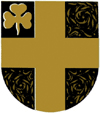 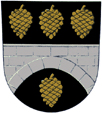 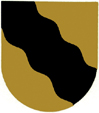 RAKENNUSLUVAN JATKOAIKAHAKEMUSSaapumispäiväRakennusluvan numero, jolle jatkoaikaa haetaanRakennusluvan numero, jolle jatkoaikaa haetaan     /          /      Työn aloittamista varten  1 vuosi 2 vuotta 2 vuotta Pidennystä työn loppuunsaattamista varten     1 vuosi 2 vuotta 3 vuottaLuvan hakijaNimiNimiNimiNimiNimiNimiNimiNimiLuvan hakijaOsoiteOsoiteOsoiteOsoiteOsoiteOsoiteOsoiteOsoiteRakennuspaikka:Rakennuspaikka:Rakennuspaikka:Rakennuspaikka:Rakennuspaikka:Rakennuspaikka:Rakennuspaikka:Rakennuspaikka:Rakennuspaikka:Kylä:     Kylä:     Kylä:     Kylä:     Tila:     Tila:     Tila:     Rno:     Rno:     Rakennushanke:Rakennushanke:Rakennushanke:Rakennushanke:Rakennushanke:Rakennushanke:Rakennushanke:Rakennushanke:Rakennushanke: Uudisrakennus Uudisrakennus Peruskorjaus Peruskorjaus Peruskorjaus Laajennus Laajennus Laajennus Muu muutostyöAnomuksen perustelut:Anomuksen perustelut:Anomuksen perustelut:Anomuksen perustelut:Anomuksen perustelut:Anomuksen perustelut:Anomuksen perustelut:Anomuksen perustelut:Anomuksen perustelut:Paikka ja päivämäärä:Paikka ja päivämäärä:Paikka ja päivämäärä:Paikka ja päivämäärä:Paikka ja päivämäärä:Allekirjoitus:Allekirjoitus:Allekirjoitus:Allekirjoitus:Puhelinnumero:Puhelinnumero:Puhelinnumero:Puhelinnumero:Puhelinnumero:Nimen selvennys:Nimen selvennys:Nimen selvennys:Nimen selvennys:Juvan kuntaJuvantie 13PL 28, 51901 Juvapuh. 040 7551 100Juvan kuntaJuvantie 13PL 28, 51901 Juvapuh. 040 7551 100Juvan kuntaJuvantie 13PL 28, 51901 Juvapuh. 040 7551 100Sulkavan kuntaKauppatie 158700 Sulkavapuh. 015 5275 200Sulkavan kuntaKauppatie 158700 Sulkavapuh. 015 5275 200Sulkavan kuntaKauppatie 158700 Sulkavapuh. 015 5275 200Rantasalmen kuntaPoikkitie 2PL 5, 58901 Rantasalmipuh. 040 1615 000Rantasalmen kuntaPoikkitie 2PL 5, 58901 Rantasalmipuh. 040 1615 000Rantasalmen kuntaPoikkitie 2PL 5, 58901 Rantasalmipuh. 040 1615 000